وزارة التعليم العالي والبحث العلمي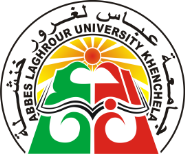 جامعة عباس لغرور-خنشلة-  كلية: ...............................................................					   نيابة العمادة المكلفة بما بعد التدرج والبحث العلمي والعلاقات الخارجية              مصلحة التعاون والعلاقات الخارجية ملف الترشح للإقامة العلمية ذات المستوى العالي بالخارج خاص بالأساتذة ذوي مصاف الأستاذية و الأساتذة المحاضرين قسم-ب- 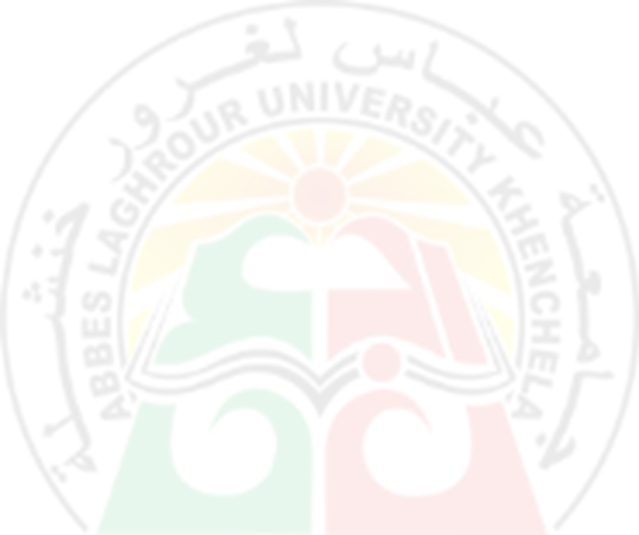 MINISTERE DE L’ENSEIGNEMENT SUPERIEUR ET DE LA RECHERCHE SCIENTIFIQUEUNIVERSITE ABBES LAGHROUR –KHENCHELA-ملاحظة هامة:	1-من أجل ضمان السير الحسن لعملية اللإقامة العلمية ذات المستوى العالي بالخارج يجب ملء كل الخانات.		2-كتابة الاسم باللغة اللاتينية إجباري.أنظر خلف الصفحةهــــــــــــــــامالجمهورية الجزائرية الديمقراطية الشعبيةوزارة التعليم العالي والبحث العلميجامعة عباس لغرور–خنشلةكلية:................................................................قسم:................................................................   حرر بخنشلة في:...............................................هام جدا:يجب الالتزام بالتواريخ المحددة في هذه الرخصة عند إصدار وثائق التربص على مستوى نيابة مديرية العلاقات الخارجية .يجب على المعني بالأمر ملء كل خانات هذه الاستمارة حتى يتسنى للإدارة تسليمه وثائق تربصه بالخارج في أجلها المحددالجمهورية الجزائرية الديمقراطية الشعبيةوزارة التعليم العالي و البحث العلميجامعة عباس لغرور–خنشلةنيابة مديرية الجامعة مكلفة بالعلاقات الخارجية و التعاون و التنشيط و الاتصال و التظاهرات العلميةص ب 1252 الحرية,خنشلة -40004- الجزائر  الهاتف   .  213 32 73 12 53 الفاكس/ 213 32 73 12 53تقريرعن إقامة علمية ذات مستوى عالي* يجب إرجاع هذا التقرير إلى المصالح المختصة في الكلية خلال مدة 15 يوما التي تلي نهاية التربص ،ترسل النسخة الأصلية إلى نيابة مديرية الجامعة للعلاقات الخارجية.المستفيد من الاقامة العلمية تقديم مؤسسة الاستقبال------------------------------------------------------------------------------------------------------------------------------------------------------------------------------------------------------------------------------------------------------------------------------------------------------------------------------------------------------------------------------------------------------------------------------------------------------------------------------------------------------------------------------------------------------------------------------------------------------------------------------------------------------------------------------------------------------------------------------------------------------------------------------------------ سيـر الإقامة ------------------------------------------------------------------------------------------------------------------------------------------------------------------------------------------------------------------------------------------------------------------------------------------------------------------------------------------------------------------------------------------------------------------------------------------------------------------------------------------------------------------------------------------------------------------------------------------------------------------------------------------------------------------------------------------------------------------------------------------------------------------------------------------------------------------------------------------------------------------------------------------------------------------------- الزيارات العلمية و اللقاءات------------------------------------------------------------------------------------------------------------------------------------------------------------------------------------------------------------------------------------------------------------------------------------------------------------------------------------------------------------------------------------------------------------------------------------------------------------------------------------------------------------------------------------------------------------------------------------------------------------------------------------------------------------------------------------------------------------------------------------------------------------------------------------------ النتائج المتحصل عليها خـلال الاقامة العلمية والتعليق عليها ------------------------------------------------------------------------------------------------------------------------------------------------------------------------------------------------------------------------------------------------------------------------------------------------------------------------------------------------------------------------------------------------------------------------------------------------------------------------------------------------------------------------------------------------------------------------------------------------------------------------------------------------------------------------------------------------------------------------------------------------------------------------------------------------------------------------------------------------------------------------------------------------------------------------------------------------------------------------------------------------------------------------------------------------------------------------------------------------------------------------------------------------------------------------------------------------------------------------------------------------- ---------------------------------------------------------------------------------------------------------------------------------------------------------------------------------------------------------------------------------------------------------------------------------------------------------------------------------------------------------------------------------------------وزارة التعليم العالي والبحث العلميجامعة عباس لغرور-خنشلة-  كلية: ...............................................................					   نيابة العمادة المكلفة بما بعد التدرج والبحث العلمي والعلاقات الخارجية              مصلحة التعاون والعلاقات الخارجية ملف الترشح لتداريب تحسين المستوى بالخارجخاص بالأساتذة المساعدين (قسم –أ- قسم ب)MINISTERE DE L’ENSEIGNEMENT SUPERIEUR ET DE LA RECHERCHE SCIENTIFIQUEUNIVERSITE ABBES LAGHROUR –KHENCHELA-ملاحظة هامة:	1-من أجل ضمان السير الحسن لعملية تداريب تحسين المستوى بالخارج يجب ملء كل الخانات.		2-كتابة الاسم باللغة اللاتينية إجباري.أنظر خلف الصفحةهــــــــــــــــامالجمهورية الجزائرية الديمقراطية الشعبيةوزارة التعليم العالي و البحث العلميجامعة عباس لغرور–خنشلةنيابة مديرية الجامعة مكلفة بالعلاقات الخارجية و التعاون و التنشيط و الاتصال و التظاهرات العلميةص ب 1252 الحرية,خنشلة -40004- الجزائر  الهاتف   .  213 32 73 12 53 الفاكس/ 213 32 73 12 53تقريرعن تداريب تحسين المستوى بالخارج(الأساتذة المساعدين )* يجب إرجاع هذا التقرير إلى المصالح المختصة في الكلية خلال مدة 15 يوما التي تلي نهاية التربص ،ترسل النسخة الأصلية إلى نيابة مديرية الجامعة للعلاقات الخارجية.المستفيد من تداريب تحسين المستوىتداريب تحسين المستوىتقديم مؤسسة الاستقبال------------------------------------------------------------------------------------------------------------------------------------------------------------------------------------------------------------------------------------------------------------------------------------------------------------------------------------------------------------------------------------------------------------------------------------------------------------------------------------------------------------------------------------------------------------------------------------------------------------------------------------------------------------سيـر تداريب تحسين المستوى------------------------------------------------------------------------------------------------------------------------------------------------------------------------------------------------------------------------------------------------------------------------------------------------------------------------------------------------------------------------------------------------------------------------------------------------------------------------------------------------------------------------------------------------------------------------------------------------------------------------------------------------------------------------------------------------------------------------------------------------------------------------------------------------------------------------------------------------------------------------------------------------------------------------- الزيارات العلمية و اللقاءات------------------------------------------------------------------------------------------------------------------------------------------------------------------------------------------------------------------------------------------------------------------------------------------------------------------------------------------------------------------------------------------------------------------------------------------------------------------------------------------------------------------------------------------------------------------------------------------------------------------------------------------------------------------------------------------------------------------------------------------------------------------------------------------ النتائج المتحصل عليها خـلال تداريب تحسين المستوى والتعليق عليها ---------------------------------------------------------------------------------------------------------------------------------------------------------------------------------------------------------------------------------------------------------------------------------------------------------------------------------------------------------------------------------------------------------------------------------------------------------------------------------------------------------------------------- ----------------------------------------------------------------------------------------------------------------------------------------------------------------------------------------------------------------------------------------------------------------------------------------------------------------------------------------------------------------------------------------------------------------------------------------------------------------------------------------------------------------------------نسبة الإعمال المنجزة خلال التربص---------------------------------------------------------------------------------------------------------------------------------------------------------------------------------------------------------------------------------------------------------------------------------------------------------------------------------------------------------------------------------------------   تأشيرة الهيئة المستقبلة                                                            التاريخ وتوقيع المستفيد من تداريب تحسين المستوى  القسم: ................................................................................................................................................................................................................................................القسم: ................................................................................................................................................................................................................................................الاسم: .................................................................................................................................................................................................................................................الاسم: .................................................................................................................................................................................................................................................اللقب: .................................................................................................................................................................................................................................................اللقب: .................................................................................................................................................................................................................................................الرتبة: .................................................................................................................................................................................................................................................الرتبة: .................................................................................................................................................................................................................................................الوجهة المقصودة: .........................................................................................................................................................................................................................الوجهة المقصودة: .........................................................................................................................................................................................................................المدة المطلوبة: ....................................................................................................المدة الممنوحة: .......................................................................................تاريخ الذهاب: .......................................................................................................تاريخ الإياب: ............................................................................................ ملــــــف الترشــــــحبطاقة ترشح؛ تُحمّل من موقع نيابة مديرية الجامعة للعلاقات الخارجية 1.طلب خطي.تقديم خطة عمل تحدد الأهداف من الاقامة العلمية . تقرير آخر تربص للمستفيدين سابقا نسخة عن جواز السفر.نسخة من قرار آخر ترقية في الرتبة.صورة شمسية.بطاقة ترشح؛ تُحمّل من موقع نيابة مديرية الجامعة للعلاقات الخارجية 1.طلب خطي.تقديم خطة عمل تحدد الأهداف من الاقامة العلمية . تقرير آخر تربص للمستفيدين سابقا نسخة عن جواز السفر.نسخة من قرار آخر ترقية في الرتبة.صورة شمسية.1. ETAT CIVIL1.الحالة المدنيةNom et Prénom :…………………………………………………….…الاسم واللقـب: .........................................................................Date et Lieu de Naissance :………………………… ………….تاريخ ومكان الازدياد: ...............................................................Tel : ……………………………………………………………………………الهاتف: .................................................................................Adresse : ……………………………………………………………………العنوان: ................................................................................E-mail : ……………………………………………………………………البريد الالكتروني: ....................................................................Numéro du Passeport :……………………….……………………رقم جواز السفر: .....................................................................Date et lieu de délivrance : ………………………………………تاريخ ومكان التسليم: ................................................................2. SITUATION PROFESSIONNELLE ET SCIENTIFIQUE2. الوضعية العلمية و المهنية الشهادة المتحصل عليها:....................................................................الرتبة العلمية:.................................................................................Diplôme obtenu :.................................................................Grade:..………………………………………………………………….3. التربص المبرمج3. STAGE PROGRAMME المدة المطلوبة:................................................................................Durée demandée :................................................................من:.............................................إلى:...........................................Du :.......................................au :.............................................مؤسسة الاستقبال:............................................................................Etablissement d’accueil :.................................................العنوان:..........................................................................................................................................................................................................................................................................................Adresse :...............................................................................................................................................................................................................................................................................................الهاتف:.........................................الفاكس:......................................Tel :....................................Fax.................................. البريد الالكتروني:............................................................................Email :................................................................................المطار الأقرب إلى مدينة الإقامة:.........................................................Aéroport le plus proche :...................................................DECLARATION DU CANDIDAT :تصريح المترشحJe soussigné (e), déclare sur l'honneur que tous les renseignements indiqués ci – dessus sont exactes et je m'engage à suivre le stage de perfectionnement pour lequel ma candidature a été acceptée et à transmettre mon rapport de stage tel que prévu par la réglementation.أنا الممضي أسفله، أصرح بشرفي أن كل المعلومات المقدمة أعلاه صحيحة كما التزم بمتابعة التربص واستيفاء المدة لدى الهيئة المستقبلة وموافاتكم بتقريـــر عن كل مجريات التكويـن وكذا كل الوثائق المطلوبة طبقا للنظام المعمول به.Date et signature du candidat :تاريخ وتوقيع المترشح:1-لا يمكن الاستفادة من تربص جديد ما لم يسلم ملف الرجوع كاملا وفي الآجال القانونية (15 يوما بعد الرجوع)؛2-لا يمكن الترشح لتربص بالخارج ما لم يستهلك التربص السابق؛3-يقوم المترشح بالإجراءات الخاصة بموعد التأشيرة والتأكد من هذا التاريخ الذي على أساسه تحدد فترة التربص الواردة في رخصة القيام بمهمة؛4-لا يمكن إعادة إصدار وثائق التربص (الأمر بمهمة، قرار التربص) إلا مرة واحدة فقط، لذا يطلب من المترشح تقديم وثيقة موعد التأشيرة إن وجدت (،....TLS contact) لنيابة مديرية العلاقات الخارجية لضبط المعلومات في وثائق التربص المذكورة أعلاه. أما في حـالة عدم التمكن من تقديم موعد التأشيرة (الحـالة خاصة ببعض البلدان التي لا تقدم مـواعيد) يطلب من المتربص التأكد جليا من مواعيد الذهاب والإياب لتربصه؛5-لا يسمح بتغيير وجهة التربص إلا مرة واحدة مع تقديم تبرير موضوعي لذلك للمجلس العلمي للكلية؛6-قبل تقديم طلب تغيير وجهة التربص للمجلس العلمي للكلية على المستفيد أن يعلم بأن التغيير من المنطقة 1 إلى 2: يستفـيد المتربص من مصاريف التربص الخاصة بالمنطقة 2، أما التغيير من المنطقة 2 إلى 1: إذا كان هذا التغيير قد فصل فيه من قبل المجلس العلـمي للكلية قبل الالتزام المالي يمكن للمتربص الاستفادة من مـصاريف الـتربص الخاصة بالمنطقة1،إما إذا كان هذا التغيير بعد الالتزام المالي فإن المتربص يبقى مستفيدا من المصاريف الخاصة بالمنطقة 2؛7-تبدأ مـرحلة الذهاب بعد موافقة المجلس العلمي على المنحة (يعقد اجتماع واحد من كل سنة) ومصـادقة المجلس العلمي للجامعة عليه، بإيداع رخصة القيام بمهمة خارج الوطن لدى المسؤول المباشر (رئيس القسم بالنسبة للأساتذة) في إطار رزنامة سنوية للذهاب تعد على مستوى القسم, ويعلم بها نائب العميد للدراسات العليا والبحث العلمي والعلاقات الخارجية للكلية.رخصة القيام بمهمة خارج الوطن- الأســاتذة -إن السيد رئيس القسم:.............................................................................................................إن السيد رئيس القسم:.............................................................................................................إن السيد رئيس القسم:.............................................................................................................إن السيد رئيس القسم:.............................................................................................................يسمح للأستاذ(ة)(الاسم واللقب بالعربية والفرنسية):................................................................................يسمح للأستاذ(ة)(الاسم واللقب بالعربية والفرنسية):................................................................................يسمح للأستاذ(ة)(الاسم واللقب بالعربية والفرنسية):................................................................................يسمح للأستاذ(ة)(الاسم واللقب بالعربية والفرنسية):................................................................................ليسافر إلى:...........................................................................................................................ليسافر إلى:...........................................................................................................................ليسافر إلى:...........................................................................................................................ليسافر إلى:...........................................................................................................................الغاية من السفر:تداريب لتحسين المستوىإقامة علمية قصيرة المدى ذات     مستوى عاليالمشاركة في التظاهرة العلميةالمدة الممنوحة:..................................................................................................................المدة الممنوحة:..................................................................................................................المدة الممنوحة:..................................................................................................................المدة الممنوحة:..................................................................................................................تاريخ الذهاب1:......................................................................................................................تاريخ الذهاب1:......................................................................................................................تاريخ الذهاب1:......................................................................................................................تاريخ الذهاب1:......................................................................................................................تاريخ الإياب1:......................................................................................................................تاريخ الإياب1:......................................................................................................................تاريخ الإياب1:......................................................................................................................تاريخ الإياب1:......................................................................................................................رقم جواز السفر:................................سلم بتاريخ:................................بـ:....................................رقم جواز السفر:................................سلم بتاريخ:................................بـ:....................................رقم جواز السفر:................................سلم بتاريخ:................................بـ:....................................رقم جواز السفر:................................سلم بتاريخ:................................بـ:....................................رقم التأمين الاجتماعي:.............................................................................................................رقم التأمين الاجتماعي:.............................................................................................................رقم التأمين الاجتماعي:.............................................................................................................رقم التأمين الاجتماعي:.............................................................................................................الرقماسم الأستاذ(ة) المستخلف(ة)إمضاء المستخلف(ة)إمضـاء و تأشيرةعميد الكليةإمضـاء و تأشيرةنائب العميد للدراسات العليا والبحث العلمي والعلاقات الخارجيةإمضـاء و تأشيرةرئيس القسمالاسـم:................................................................................................................................................................................................................اللقب:......................................................... .......................................................................................................................................................الـرتبة:...............................................................................................................................................................................................................الكلية:.........................................................................................................................................................................مؤسسة الاقامة العلمية المؤسسة:...........................................................................................................................................................................................................مؤسسة الاقامة العلمية المؤسسة:...........................................................................................................................................................................................................مؤسسة الاقامة العلمية المؤسسة:...........................................................................................................................................................................................................مؤسسة الاقامة العلمية المؤسسة:...........................................................................................................................................................................................................الدولة:...................................................................................................................................................................................................................الدولة:...................................................................................................................................................................................................................الدولة:...................................................................................................................................................................................................................الدولة:...................................................................................................................................................................................................................المدة: ....................................يومامن: .............................................................إلى:.................................................................الأهداف:..........................................................................................................................................................................................................................................................................................................................................................................................................................................................................................................................................................................................................................................................................الأهداف:..........................................................................................................................................................................................................................................................................................................................................................................................................................................................................................................................................................................................................................................................................الأهداف:..........................................................................................................................................................................................................................................................................................................................................................................................................................................................................................................................................................................................................................................................................الأهداف:.......................................................................................................................................................................................................................................................................................................................................................................................................................................................................................................................................................................................................................................................................... تاريخ وتوقيع المستفيد من إقامة علمية ذات مستوى عاليالقسم: ................................................................................................................................................................................................................................................القسم: ................................................................................................................................................................................................................................................الاسم: .................................................................................................................................................................................................................................................الاسم: .................................................................................................................................................................................................................................................اللقب: .................................................................................................................................................................................................................................................اللقب: .................................................................................................................................................................................................................................................الرتبة: .................................................................................................................................................................................................................................................الرتبة: .................................................................................................................................................................................................................................................الوجهة المقصودة: .........................................................................................................................................................................................................................الوجهة المقصودة: .........................................................................................................................................................................................................................المدة المطلوبة: ....................................................................................................المدة الممنوحة: .......................................................................................تاريخ الذهاب: .......................................................................................................تاريخ الإياب: ............................................................................................عدد التسجيلات في الدكتوراه حتى السنة الجارية: ...............................................................................................................................................................عدد التسجيلات في الدكتوراه حتى السنة الجارية: ............................................................................................................................................................... ملــــــف الترشــــــحبطاقة ترشح؛ تُحمّل من موقع نيابة مديرية الجامعة للعلاقات الخارجية 1طلب خطي مشروع عمل مؤشر عليه من طرف المشرف على الأطروحة تحدد فيه الأهداف و المنهجية و التأثيرات المنتظرة من البحث شهادة التسجيل في الدكتوراه للسنة الجاريةتقرير آخر تربص للمستفيدين سابقا نسخة عن جواز السفرنسخة من قرار الترسيم أو التثبيت للمترشحين الجدد؛نسخة من قرار آخر ترقية في الرتبة؛صورة شمسية.بطاقة ترشح؛ تُحمّل من موقع نيابة مديرية الجامعة للعلاقات الخارجية 1طلب خطي مشروع عمل مؤشر عليه من طرف المشرف على الأطروحة تحدد فيه الأهداف و المنهجية و التأثيرات المنتظرة من البحث شهادة التسجيل في الدكتوراه للسنة الجاريةتقرير آخر تربص للمستفيدين سابقا نسخة عن جواز السفرنسخة من قرار الترسيم أو التثبيت للمترشحين الجدد؛نسخة من قرار آخر ترقية في الرتبة؛صورة شمسية.1. ETAT CIVIL1.الحالة المدنيةNom et Prénom :…………………………………………………….…الاسم واللقـب: .........................................................................Date et Lieu de Naissance :………………………… ………….تاريخ ومكان الازدياد: ...............................................................Tel : ……………………………………………………………………………الهاتف: .................................................................................Adresse : ……………………………………………………………………العنوان: ................................................................................E-mail : ……………………………………………………………………البريد الالكتروني: ....................................................................Numéro du Passeport :……………………….……………………رقم جواز السفر: .....................................................................Date et lieu de délivrance : ………………………………………تاريخ ومكان التسليم: ................................................................2. SITUATION PROFESSIONNELLE ET SCIENTIFIQUE2. الوضعية المهنية والعلميةالشهادة المتحصل عليها:....................................................................Diplôme obtenu :.................................................................الرتبة:..........................................................................................Grade :......................................................................................تاريخ التنصيب في الجامعة:...............................................................Date de recrutement à l’Université :............................تاريخ التثبيت في الرتبة:....................................................................Date de Titularisation dans le grade :..........................تاريخ أول تسجيل في الدكتوراه:...........................................................Date de 1ère Inscription en Doctorat :..........................التاريخ المحتمل للمناقشة:...................................................................Date probable de soutenance :.......................................مسجل بجامعة:...............................................................................Inscrit à l’Université de :....................................................كلية:………………………………………………………………………... تخصّص:....................................................................................Faculté :.................................................................................... Spécialité :..............................................................................عنوان الأطروحة:................................................................................................................................Intitule de la Thèse: ................................................................................... ......................... ......................... ................................. عنوان الأطروحة:................................................................................................................................Intitule de la Thèse: ................................................................................... ......................... ......................... ................................. 3. التربص المبرمج3. STAGE PROGRAMME المدة المطلوبة:................................................................................Durée demandée :................................................................من:.............................................إلى:...........................................Du :.......................................au :.............................................مؤسسة الاستقبال:............................................................................Etablissement d’accueil :.................................................العنوان:............................................................................................................................................................................................................................................................................................Adresse :...............................................................................................................................................................................................................................................................................................المطار الأقرب إلى مدينة الإقامة..........................................................Aéroport le plus proche :...................................................اسم ورتبة المسؤول عن التربص بالخارج:............................................. ..................................................................................................Nom et grade du responsable du stage à l’étranger :....................……………………………………………… .................... .................... .................... ....................……………الهاتف:.........................................الفاكس:......................................Tel :....................................Fax.................................. البريد الالكتروني:............................................................................Email :................................................................................DECLARATION DU CANDIDAT :تصريح المترشحJe soussigné (e), déclare sur l'honneur que tous les renseignements indiqués ci – dessus sont exactes et je m'engage à suivre le stage de perfectionnement pour lequel ma candidature a été acceptée et à transmettre mon rapport de stage tel que prévu par la réglementation.أنا الممضي أسفله، أصرح بشرفي أن كل المعلومات المقدمة أعلاه صحيحة كما التزم بمتابعة التربص واستيفاء المدة لدى الهيئة المستقبلة وموافاتكم بتقريـــر عن كل مجريات التكويـن وكذا كل الوثائق المطلوبة طبقا للنظام المعمول به.Date et signature du candidat :تاريخ وتوقيع المترشح:1-لا يمكن الاستفادة من تربص جديد ما لم يسلم ملف الرجوع كاملا وفي الآجال القانونية (15 يوما بعد الرجوع)؛2-لا يمكن الترشح لتربص بالخارج ما لم يستهلك التربص السابق؛3-يقوم المترشح بالإجراءات الخاصة بموعد التأشيرة والتأكد من هذا التاريخ الذي على أساسه تحدد فترة التربص الواردة في رخصة القيام بمهمة؛4-لا يمكن إعادة إصدار وثائق التربص (الأمر بمهمة، قرار التربص) إلا مرة واحدة فقط، لذا يطلب من المترشح تقديم وثيقة موعد التأشيرة إن وجدت (،....TLS contact) لنيابة مديرية العلاقات الخارجية لضبط المعلومات في وثائق التربص المذكورة أعلاه. أما في حـالة عدم التمكن من تقديم موعد التأشيرة (الحـالة خاصة ببعض البلدان التي لا تقدم مـواعيد) يطلب من المتربص التأكد جليا من مواعيد الذهاب والإياب لتربصه؛5-لا يسمح بتغيير وجهة التربص إلا مرة واحدة مع تقديم تبرير موضوعي لذلك للمجلس العلمي للكلية؛6-قبل تقديم طلب تغيير وجهة التربص للمجلس العلمي للكلية على المستفيد أن يعلم بأن التغيير من المنطقة 1 إلى 2: يستفـيد المتربص من مصاريف التربص الخاصة بالمنطقة 2، أما التغيير من المنطقة 2 إلى 1: إذا كان هذا التغيير قد فصل فيه من قبل المجلس العلـمي للكلية قبل الالتزام المالي يمكن للمتربص الاستفادة من مـصاريف الـتربص الخاصة بالمنطقة1،إما إذا كانهذا التغيير بعد الالتزام المالي فإن المتربص يبقى مستفيدا من المصاريف الخاصة بالمنطقة 2؛7-تبدأ مـرحلة الذهاب بعد موافقة المجلس العلمي على المنحة (يعقد اجتماع واحد من كل سنة) ومصـادقة المجلس العلمي للجامعة عليه، بإيداع رخصة القيام بمهمة خارج الوطن لدى المسؤول المباشر (رئيس القسم بالنسبة للأساتذة) في إطار رزنامة سنوية للذهاب تعد على مستوى القسم, ويعلم بها نائب العميد للدراسات العليا والبحث العلمي والعلاقات الخارجية للكلية.الاسـم:................................................................................................................................................................................................................اللقب:......................................................... .......................................................................................................................................................الـرتبة:...............................................................................................................................................................................................................الكلية:.........................................................................................................................................................................المؤسسة:...........................................................................................................................................................................................................المؤسسة:...........................................................................................................................................................................................................المؤسسة:...........................................................................................................................................................................................................المؤسسة:...........................................................................................................................................................................................................الدولة:...................................................................................................................................................................................................................الدولة:...................................................................................................................................................................................................................الدولة:...................................................................................................................................................................................................................الدولة:...................................................................................................................................................................................................................المدة: ....................................يومامن: .............................................................إلى:.................................................................الأهداف:..........................................................................................................................................................................................................................................................................................................................................................................................................................................................................................................................................................................................................................................................................الأهداف:..........................................................................................................................................................................................................................................................................................................................................................................................................................................................................................................................................................................................................................................................................الأهداف:..........................................................................................................................................................................................................................................................................................................................................................................................................................................................................................................................................................................................................................................................................الأهداف:..........................................................................................................................................................................................................................................................................................................................................................................................................................................................................................................................................................................................................................................................................وزارة التعليم العالي والبحث العلميجامعة عباس لغرور-خنشلة-     كلية: ...............................................................					      نيابة العمادة المكلفة بما بعد التدرج والبحث العلمي والعلاقات الخارجية                          مصلحة التعاون والعلاقات الخارجية ملف الترشح لتداريب تحسين المستوى بالخارجخاص بالطلبة المسجلون في الدكتوراهMINISTERE DE L’ENSEIGNEMENT SUPERIEUR ET DE LA RECHERCHE SCIENTIFIQUEUNIVERSITE ABBES LAGHROUR –KHENCHELA-ملاحظة هامة:	1-من أجل ضمان السير الحسن لعملية تداريب تحسين المستوى بالخارج يجب ملء كل الخانات.		2-كتابة الاسم باللغة اللاتينية إجباري.أنظر خلف الصفحةهــــــــــــــــامالجمهورية الجزائرية الديمقراطية الشعبيةوزارة التعليم العالي و البحث العلميجامعة عباس لغرور–خنشلةنيابة مديرية الجامعة مكلفة بالعلاقات الخارجية و التعاون و التنشيط و الاتصال و التظاهرات العلميةص ب 1252 الحرية,خنشلة -40004- الجزائر  الهاتف   .  213 32 73 12 53 الفاكس/ 213 32 73 12 53تقريرعن تداريب تحسين المستوى بالخارج(الطلبة الذين يحضرون أطروحة الدكتوراه)* يجب إرجاع هذا التقرير إلى المصالح المختصة في الكلية خلال مدة 15 يوما التي تلي نهاية التربص ،ترسل النسخة الأصلية إلى نيابة مديرية الجامعة للعلاقات الخارجية.المستفيد من تداريب تحسين المستوىتداريب تحسين المستوىتقديم مؤسسة الاستقبال------------------------------------------------------------------------------------------------------------------------------------------------------------------------------------------------------------------------------------------------------------------------------------------------------------------------------------------------------------------------------------------------------------------------------------------------------------------------------------------------------------------------------------------------------------------------------------------------------------------------------------------   سيـر تداريب تحسين المستوى--------------------------------------------------------------------------------------------------------------------------------------------------------------------------------------------------------------------------------------------------------------------------------------------------------------------------------------------------------------------------------------------------------------------------------------------------------------------------------------------------------------------------------------------------------------------------------------------------------------------------------------------------------------------------------------------------------------------------------------------------------------------------------------------------------------------------------------------------------------------------------------------------     الزيارات العلمية و اللقاءات----------------------------------------------------------------------------------------------------------------------------------------------------------------------------------------------------------------------------------------------------------------------------------------------------------------------------------------------------------------------------------------------------------------------------------------------------------------------------------------------------------------------------------------------------------------------------------------------------------------------------------------------------------------------------------------------------------------------------------------------------------------------  النتائج المتحصل عليها خـلال تداريب تحسين المستوى والتعليق عليها ---------------------------------------------------------------------------------------------------------------------------------------------------------------------------------------------------------------------------------------------------------------------------------------------------------------------------------------------------------------------------------------------------------------------------------------------------------------------------------------------------------------------------- ----------------------------------------------------------------------------------------------------------------------------------------------------------------------------------------------------------------------------------------------------------------------------------------------------------------------------------------------------------------------------------          نسبة الإعمال المنجزة خلال التربص----------------------------------------------------------------------------------------------------------------------------------------------------------------------------------------------------------------------------------------------------------------------------------------------------------------------------------------------------------------------------------